ქუთაისის უნივერსიტეტი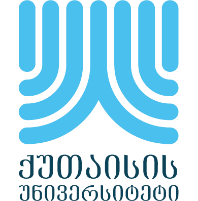 დოქტორანტის განაცხადის ფორმახელმოწერა:თარიღი:სახელი და გვარი:საკვლევი თემის სავარაუდო მიმართულება/სათაურისავარაუდო საკვლევი თემის მოკლე აღწერა (მაქსიმუმ 500 სიმბოლო )სამეცნიერო კონფერენციებში მონაწილეობა ან/და გამოქვეყნებული სტატიების ჩამონათვალი (ასეთის არსებობის შემთხვევაში)გთხოვთ მიუთითოთ ორი რეკომენდატორის სახელი გვარი, სამუშაო ადგილი, პოზიცია, ტელეფონის ნომერი და ელ ფოსტა